计财处召开假期前工作会议2019年7月1日上午8:30，计财处组织处室全体工作人员，在学院办公楼321室召开了假期前工作会议。会议由计财处处长汤建华主持。会上，汤建华处长围绕假期前及假期间工作，从基建拨付款、新生收费、学习、招生工作及假期值班安排五个方面作了周密部署。最后，要求工作人员做好安全隐患排查工作，在学期结束时关好门窗、水龙头及电源，并注意人身安全及出行安全，过一个安全、愉快的暑假。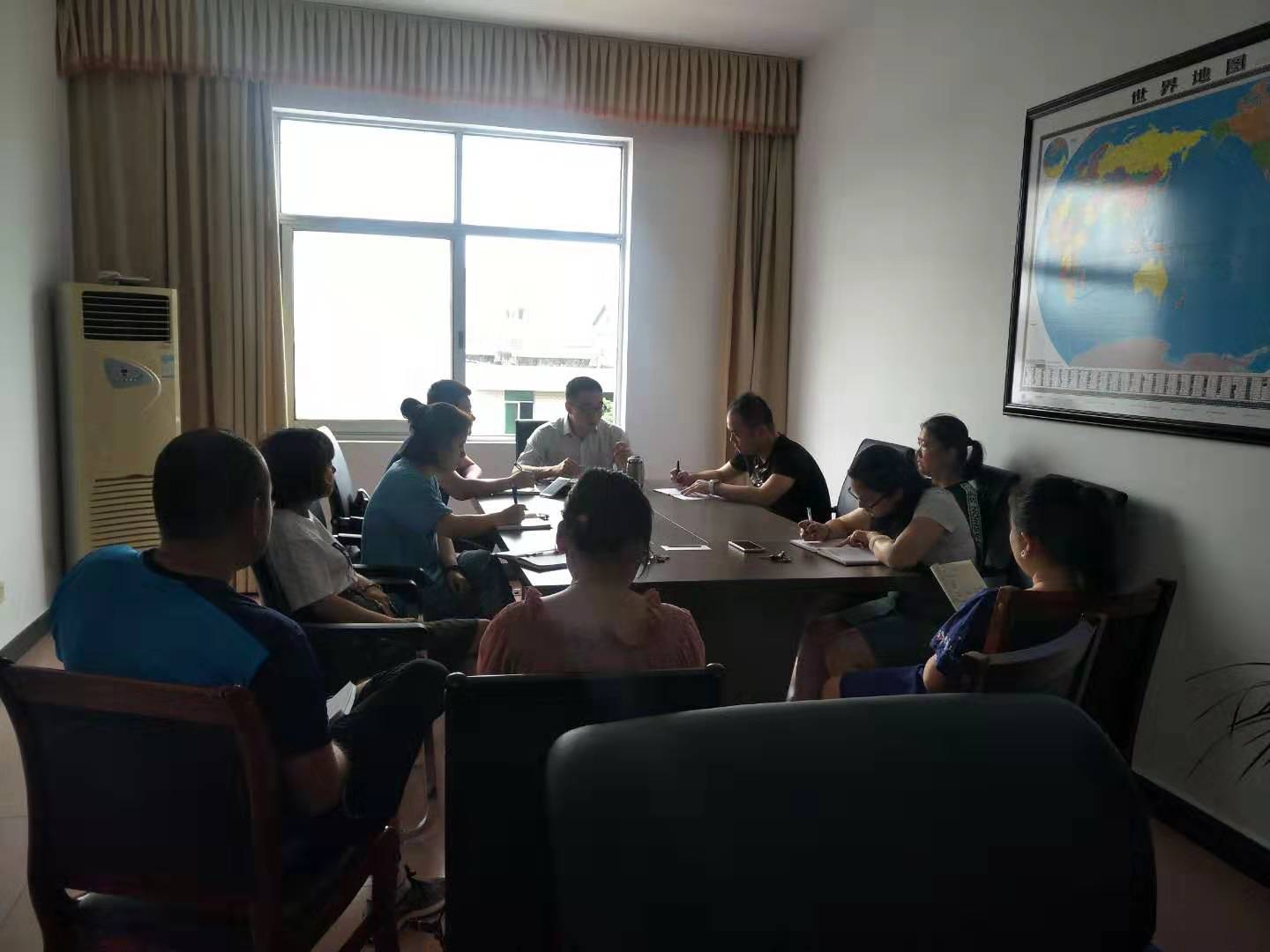 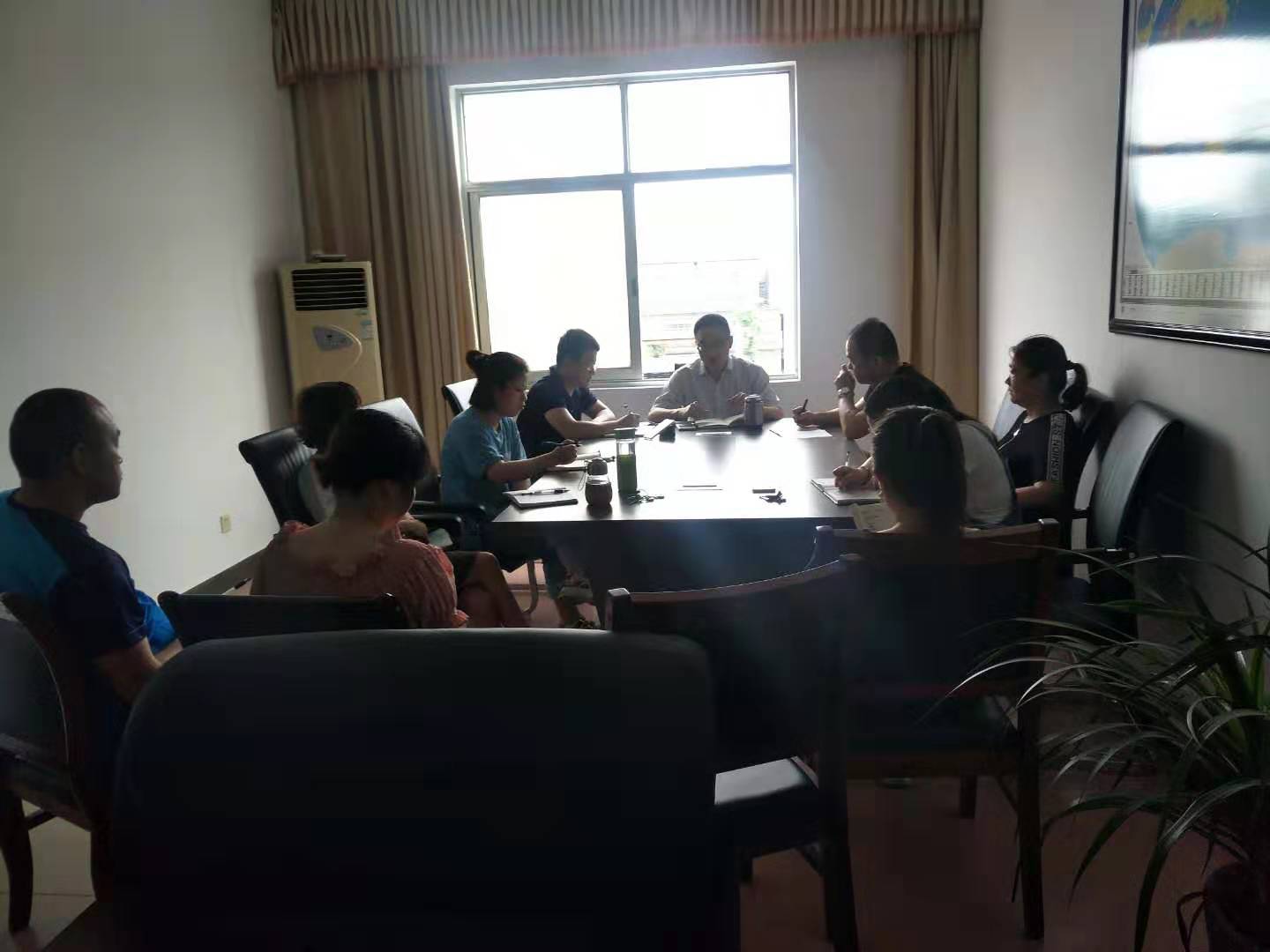 